Цели: показать обучающихся, что мимика и жесты связаны со словом, выработать умения правильно использовать  жесты и мимику во время выступления, в общении с другими людьми, познакомить с ролью жестов и мимики в речевом этикете.Оборудование: карточки, игра «Азбука настроения»                                                   Ход занятия:1.Оргмомент.2. Актуализация ранее изученного материала.- Что составляет основу этикета?   (Вежливость)- Что такое вежливость? (Вежливость – доброжелательное отношение друг к другу).3. Изучение нового материала. а) Понятие о мимике и жесте.Сейчас я вам прочитаю отрывок из сказки К.И. Чуковского «Цыпленок». Я прочитаю ее дважды, но по - разному.  Ваша задача: выяснить, чем же мое первое чтение отличается от второго. (Сначала читается  отрывок сказки без использования мимики и жестов, а во втором чтении эти показатели выразительности используются).Перед вторым прочтением обратите внимание на мое выражение лица и движение моих рук.«Жил на свете цыпленок. Он был крошечный. Вот такой. Но он думал, что он большой, и когда гулял по двору, то важничал и задирал голову. Вот так. И была у него мама, которую звали Пеструшкой. Мама была такая».- Когда вам интереснее было слушать отрывок из сказки: в первый или во второй раз?- Чем же отличается мое второе исполнение от первого? Отличалось ли мое выражение лица, когда я читала сказку в первый раз и когда читала во второй раз? А в движении рук вы заметили различия?Выражения лица каждого человека называется МИМИКОЙ, а движения рук, пальцев, головы – ЖЕСТАМИ.- Так, что такое мимика?- Что такое жесты?Мимика и жесты дополняют речь говорящего, придают ей особую окраску, привлекают внимание слушателей, делают речь интереснее, насыщеннее.б) Язык жестов. Показываю движения.-Что я делаю? Что это за жесты?Есть жесты обозначающие прощание, приветствие, подзывание, удивление и другие. Жесты помогают нам общаться, то есть сопровождают, иллюстрируют речь. Особая роль отводится рукам. Многие жесты имеют древнюю историю.в) Из истории.Жест, который в настоящее время означает «уйдите» или «помогите» раньше считался отпугиванием нечистой силы. Когда мы здороваемся, то пожимаем друг другу руки. Этот жест сейчас понятен всем. Хотя, например, китайцы в старые времена, здороваясь, пожимали руки себе сами. В наши дни оратор приветствует этим жестом слушателей.Оказывается, есть жесты, которые стали международными, и известны всем. Например, поднятая рука – просьба человека обратить на него внимание, ответить на вопрос.Но некоторые жесты одного народа могут быть непонятны другому народу. Если вы попадете в Тибет,  и встречный прохожий покажет вам язык – не огорчайтесь. Это будет означать: «Я ничего против тебя не замышляю. Будь спокоен».  Но для других народов этот жест оскорбителен. Вряд ли стоит им пользоваться, если вы не в Тибете.4. ФКМ (физкультминутка) игра «Пожалуйста».        Игра на внимание. Дети выполняют упражнения только со словом      «пожалуйста». Кто ошибся 3 раза – садится. Самого внимательного награждаем аплодисментами.      5. Сюжетно – ролевые игры.      - Ребята, я вам представлю несколько жестов. Попрошу определить значение    этих    жестов и мимики.1) Улыбка.                                                                  (Знак одобрения).2) Поднятые брови                                                    (Удивление).3) Движение рук вверх.                                            (Встаньте).4) Движение рук вниз.                                              (Садитесь).5) Топнуть ногой.                                                      (Гнев, недовольство).- А сейчас попробуйте без слов, а только при помощи мимики и жестов показать стихотворение А. Барто   «Наша Таня»   - Игра в парах. Показ мимики и жестов (карточки см. ниже)6. Домашнее задание.а) Нарисовать   выражение лица: радость, грусть, удивление, страх.     (По выбору).б) Представить образ героя в какой-нибудь ситуации и изобразить его только с помощью мимики и жестов (без слов).Например: - мальчик заблудился – куда идти?- девочка взяла из вазы яблоко. Оно оказалось сладким (кислым).7. Итог урока. Урок окончен. Русские, прощаясь, машут кистью руки сверху вниз. Но латиноамериканец воспринял бы этот жест как приглашение. А вот жители Андаманских островов на прощание подносят ладонь знакомого к своим губам и тихонечко дуют на нее. Давайте и мы на прощание друг другу подуем на ладошки.Приложение № 1                                 КарточкиИзобрази без предмета мимикой и жестами:1. Заточить карандаш.2. Вдеть нитку в иголку.3. Подбросить и поймать мяч.4. Понюхать яблоко, цветок, лук.5. Развернуть и сложить газету.6. Поправить спадающие с носа очки.7. Переложить горячую картофелину из одной руки в другую.8. Разрезать на ломти арбуз и съесть один кусок.9. Ты проспал и опаздываешь в школу.10. Поставить несколько тарелок одна на другую.11. Ты упал с велосипеда и ушиб колено.12. Повар делает обед.13. Несколько раз перелить воду из одного стакана в другой.14. Постовой милиционер, которому жмут ботинки.15. Трусливый кролик.16. Разозленный кот.17. Зубной врач.Приложение № 2Эмоционально-коммуникативная игра «Азбука настроения»1. Вспомните,  какое бывает настроение:   радость, горе, недовольство, испуг, удивление и т.д.)2. Определите, какое настроение изображено на рисунке.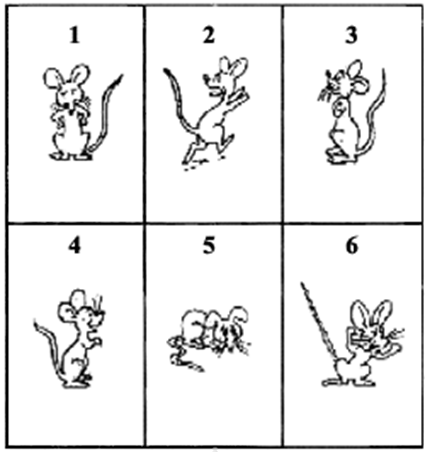 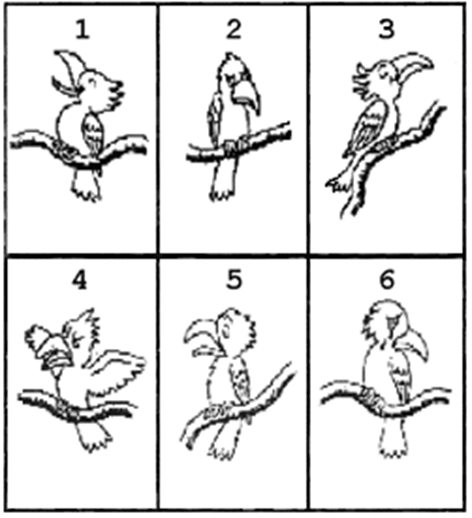 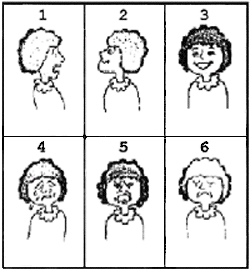 